Learning Support AssistantTERM TIME ONLY (39 WEEKS)  FULL TIME (31.5 hours a week)/PART TIME We require PERMANENT to start ASAP.Kent Range 3Salary £18,425 (pro-rata) with Special Needs Allowance in addition.We are excited to announce we need additional excellent staff to join our friendly team.We are currently recruiting LSAs for permanent / fixed term contracts.We have vacancies in both the secondary and primary department.Do you have experience or a passion to work with children with special educational needs?Do you want to make a difference?Are you an existing TA / learning support assistant looking for a new challenge?
Some experience of working with pupils with SEN would be an advantage but not essential.Now is an exciting time to join our fabulous school as we expand in order to meet the growing demand for specialist ASD special school places in Thanet.  We specialise in providing both day and residential education for pupils aged 4 to 19 years who have a diagnosis of ASD and complex learning needs. We are looking for energetic, positive and fun individuals to help our pupils to fulfil their potential. You will need to be flexible, passionate and prepared to go the extra mile our very special children deserve. Specific training will be provided and a rewarding and challenging role awaits the right people.  We encourage all of our employees to further their career development and we promote initiative and ambition. We are committed to performance management, staff training, and peer support.We have a great benefits package including:Generous CARE Pension SchemeAccess to Staff Care Services supportKCC rewards and discountsExcellent training programme/Great opportunitiesA friendly staff wellbeing team, organising activities/eventsStone Bay School is committed to safeguarding and promoting the welfare of children and young people. These posts are subject to an enhanced DBS disclosure, two satisfactory references, an adequate pre-employment health check and verification of the right to work in the UK.For an application form and job description please speak to the school office or e-mail:  office@stone-bay.kent.sch.uk   Applications to be received by noon Friday 28th January 2022. Interviews will be held W/C 7th February 2022.Kent County Council is an equal opportunities employer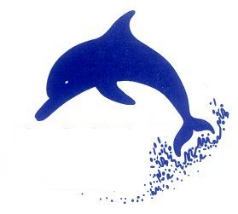 STONE BAY SCHOOL